ОПРОСНЫЙ ЛИСТ ДЛЯ РАСЧЕТА ПЕСКОУЛОВИТЕЛЯDATA SHEET FOR SAND SEPARATOR 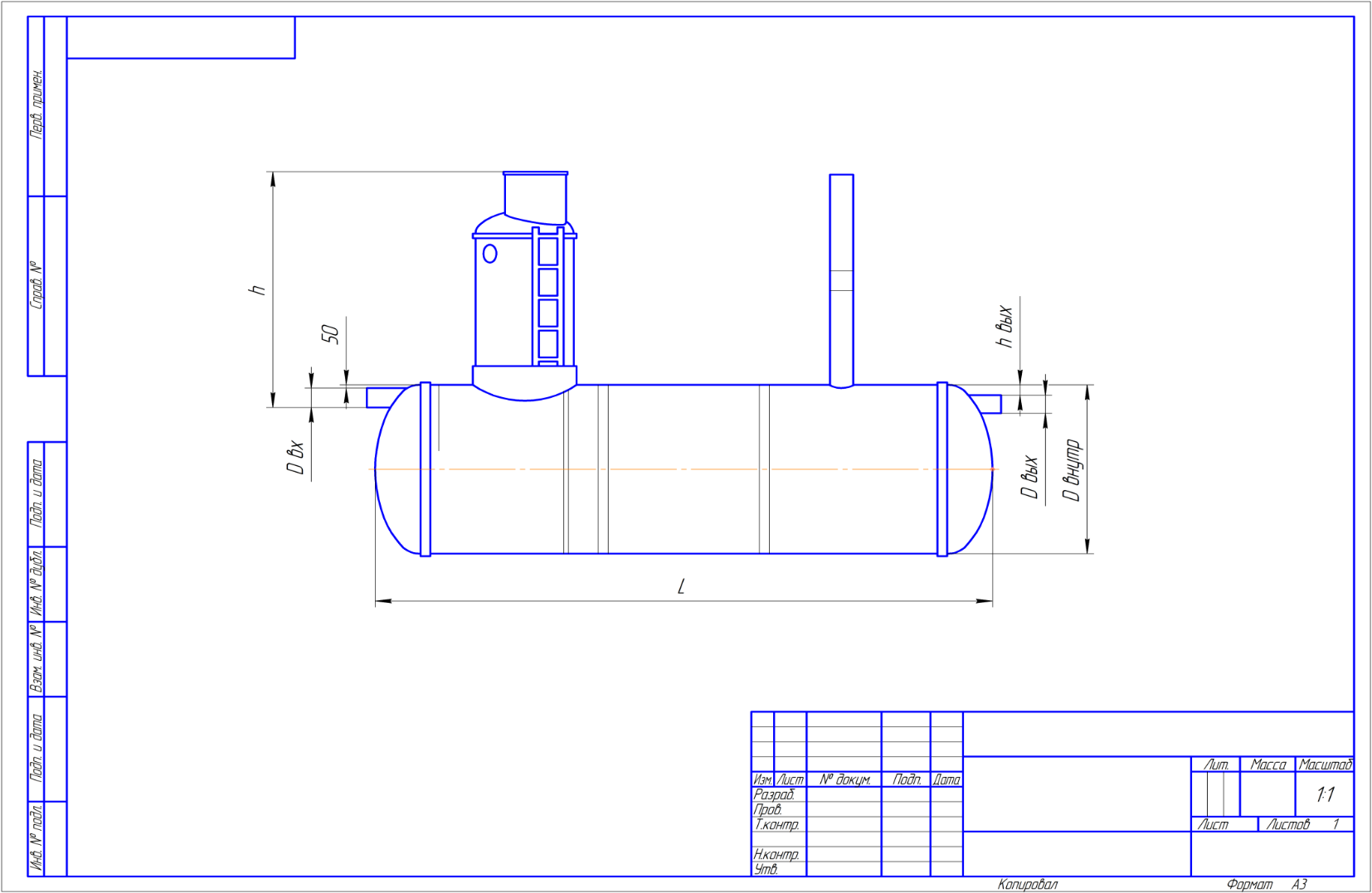 Особые требования: /Special requirements___________________________________________________
Date/англ_________________Подпись/Signature_____________________Организация/Заказчик: /Company/CustomerАдрес: /Address:Контактное лицо:/Contact personТелефон/факс : /Telephone/fax№Параметр/Parameter Ед.изм. /Unit of measurementЗначение/Value1Производительность / Productivityл/с/l/s2Концентрация взвешенных веществ на входе в пескоуловитель/ Suspended materials concentration on input in the sand separatorмг/л/mg/l3Концентрация взвешенных веществ на выходе изпескоуловителя/ Suspended materials concentration on output from the sand separatorмг/л/ mg/l4Глубина залегания подводящего коллектора h, вход/ Depth of coverage of inlet manifold, h of inletмм/mm5Глубина залегания отводящего коллектора h, выход/ Depth of coverage of outlet manifold, h of outletмм/mm6Диаметр подводящего коллектора, Dвход/Diameter  of inlet manifold, d of inletмм/mm7Диаметр отводящего коллектора, Dвыход/ Diameter  of outlet manifold, d of outletмм/mm8Датчик накопления осадка/Sensor of sludge depositionда/нет/yes/no